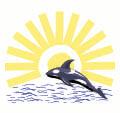 SUNORCA DEVELOPMENT CORP.142-757 West Hastings Street, Vancouver, B.C., V6C 1A1Tel: (604)-809-4799 Fax: (604)-685-3764			Canadian Securities Exchange-CSE: SUNVancouver, British Columbia – April 16, 2014 Sunorca changes direction, enters Medical Marijuana BusinessThe Company is pleased to announce it has entered into an agreement to acquire all the assets related to a medical marijuana business (the “Business”).  The Business currently comprises property secured on Vancouver Island with approval from the Regional District to grow medical marijuana, a fully completed application to acquire a license under the Marijuana for Medical Purposes Regulations (“MMPR”) including all building plans and proprietary designs for the grow facility.  A more detailed description of the Business and its team can be found at the website www.wildflowercannabis.com.  Consideration for the assets comprising the Business will consist of 13,000,000 common shares to be issued on closing.  These shares will be subject to escrow with escrow releases scheduled at periods specified in National Policy 46-201 over 3 years.  This agreement is subject to shareholder and regulatory approval.A finder’s fee of 1,000,000 common shares will be issued upon closing.As part of the transaction, William MacLean and Justin Quinn Turnquist will join the Board as directors while Jon Lever and Ian Lambert will resign upon closing.  Mr. Maclean will serve as CEO and Mr. Stephen Pearce will remain the Company’s CFO.The Company proposes to change its name to “Wildflower Marijuana Inc.” upon closing.In conjunction with the acquisition, the Company will conduct a private placement of up to 3,000,000 common shares at a price of $0.05 for total consideration of $150,000.    The proceeds raised shall be used by the Company to finalize and submit the application for an MMPR license.Nash Meghji, President and CEO of Sunorca stated that “We are very excited to have this opportunity to join a group of industry leading experts working towards a Health Canada license to commercially grow medical marijuana.  We look forward to working with this new team in unlocking shareholder value”.On Behalf of the Board of Directors“Nashirudeen Meghji”____________________________________Nashirudeen Meghji.Director and CEO